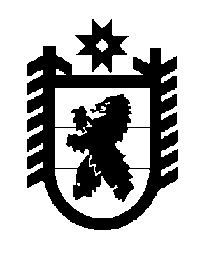 Российская Федерация Республика Карелия    ПРАВИТЕЛЬСТВО РЕСПУБЛИКИ КАРЕЛИЯПОСТАНОВЛЕНИЕот  7 сентября 2015 года № 288-Пг. Петрозаводск Об утверждении Правилустановления организациям, осуществляющимобразовательную деятельность, контрольных цифр приемапо профессиям и специальностям для обучения по образовательным программам среднего профессионального образования за счет бюджетных ассигнований бюджета Республики КарелияВ соответствии с частью 4 статьи 100 Федерального закона от 29 декабря 2012 года № 273-ФЗ «Об образовании в Российской Федерации» Правительство Республики Карелия п о с т а н о в л я е т:1. Утвердить прилагаемые Правила установления организациям, осуществляющим образовательную деятельность, контрольных цифр приема    по профессиям и специальностям для обучения по образовательным программам среднего профессионального образования за счет бюджетных ассигнований бюджета Республики Карелия.2. Признать утратившим силу постановление Правительства Республики Карелия от 21 марта 2014 года № 74-П «Об утверждении Правил установ-ления организациям, осуществляющим образовательную деятельность, контрольных цифр приема граждан по профессиям, специальностям и направлениям подготовки для обучения по имеющим государственную аккредитацию образовательным программам среднего профессионального образования за счет бюджетных ассигнований бюджета Республики Карелия» (Собрание законодательства Республики Карелия, 2014, № 3,                  ст. 413).           Глава Республики  Карелия                       			      	        А.П. ХудилайненУтверждены постановлением Правительства  Республики Карелия от  7 сентября 2015 года № 288-ППРАВИЛАустановления организациям, осуществляющим образовательную деятельность, контрольных цифр приема по профессиям и специальностям для обучения по образовательным программам среднего профессионального образования за счет бюджетных ассигнований бюджета Республики Карелия1. Настоящие Правила определяют порядок установления организациям, осуществляющим образовательную деятельность, контрольных цифр приема по профессиям и специальностям для обучения по образовательным программам среднего профессионального образования за счет бюджетных ассигнований бюджета Республики Карелия (далее – контрольные цифры приема).2. Контрольные цифры приема устанавливаются организациям, осуществляющим образовательную деятельность (далее – образовательные организации), в рамках определенного Министерством образования Республики Карелия общего объема контрольных цифр приема.3. Министерство образования Республики Карелия определяет общий объем контрольных цифр приема в целях обеспечения воспроизводства и развития инновационного потенциала экономики с учетом предложений органов исполнительной власти Республики Карелия, осуществляющих функции и полномочия учредителей государственных профессиональных образовательных организаций Республики Карелия (далее – учредители), Министерства труда и занятости Республики Карелия, объединений работодателей.4. Предложения, предусмотренные пунктом 3 настоящих Правил, формируются на основе анализа рынка труда и с учетом прогноза Министер-ства труда и занятости Республики Карелия потребности экономики Республики Карелия в квалифицированных кадрах, стратегических ориентиров развития социальной сферы и реального сектора экономики Республики Карелия, а также возможностей образовательных организаций и спроса населения на образовательные услуги.5. Учредители, Министерство труда и занятости Республики Карелия и объединения работодателей представляют предложения по контрольным цифрам приема в Министерство образования Республики Карелия до 10 сентября года, предшествующего соответствующему учебному году, по формам, утвержденным Министерством образования Республики Карелия. 6. Общий объем контрольных цифр приема утверждается Министерством образования Республики Карелия ежегодно до 20 октября года, предшествующего соответствующему учебному году. 7. Контрольные цифры приема распределяются путем проведения Министерством образования Республики Карелия конкурса и устанавливаются образовательным организациям по профессиям и специальностям для обучения по   образовательным программам среднего профессионального образования с выделением очной, очно-заочной и заочной форм обучения.8. Порядок проведения конкурса по распределению контрольных цифр приема устанавливается Министерством образования Республики Карелия.Указанный порядок включает требования к объявлению о проведении конкурса и срокам его проведения, показатели деятельности образовательных организаций, по результатам оценки которых принимается решение об установлении контрольных цифр приема, а также методику проведения конкурсного отбора и критерии принятия решения о распределении контрольных цифр приема.9. Проведение конкурсного отбора осуществляется созданной Министерством образования Республики Карелия конкурсной комиссией, в состав которой входят представители учредителей, Министерства труда и занятости Республики Карелия и объединений работодателей, на основании заявок, поданных образовательными  организациями.10. Контрольные цифры приема, распределенные в результате проведения конкурса, устанавливаются приказом Министерства образования Республики Карелия в срок до 31 декабря года, предшествующего соответствующему учебному году. ____________